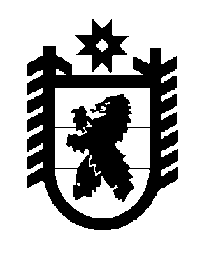 Российская Федерация Республика Карелия    ПРАВИТЕЛЬСТВО РЕСПУБЛИКИ КАРЕЛИЯРАСПОРЯЖЕНИЕот 14 марта 2019 года № 207р-Пг. Петрозаводск 	Во исполнение протокола № 63 рабочего совещания по вопросам исполнения указания Президента Российской Федерации от 3 июля                     2014 года № 7159 в части сохранения, защиты и популяризации объекта всемирного наследия «Кижский погост» в соответствии с рекомендациями миссий ИКОМОС и решениями сессий ЮНЕСКО от 21 ноября 2017 года образовать рабочую группу в следующем составе:Исполняющий обязанности           Главы Республики Карелия                                                             А.Е. ЧепикРодионов Д.А.	–заместитель Премьер-министра Правительства  Республики Карелия по вопросам экономики, руководитель рабочей группыБуренков П.В.	–Министр экономического развития и промышленности Республики Карелия, заместитель руководителя рабочей группыАлипова Ю.Б.–Начальник Управления по охране объектов культурного наследия Республики Карелия, секретарь рабочей группы            Члены рабочей группы:           Члены рабочей группы:           Члены рабочей группы:Кочетков А.Б.–Глава Медвежьегорского муниципального района (по согласованию)Лабинов В.В.–Министр сельского и рыбного хозяйства Республики Карелия Логинова М.Н.–первый заместитель Министра имущественных и земельных отношений Республики Карелия Луговой Д.Д.–заместитель директора федерального государст-венного бюджетного учреждения культуры «Государственный историко-архитектурный и этнографический музей-заповедник «Кижи»                     (по согласованию)Седнева Н.А.–руководитель службы юридического обеспечения федерального государственного бюджетного учреждения культуры «Государственный историко-архитектурный и этнографический музей-заповедник «Кижи» (по согласованию)Спиридонов В.Н.–заместитель Министра по дорожному хозяйству, транспорту и связи Республики Карелия Федотов А.Ю.–глава Великогубского сельского поселения                           (по согласованию)Шандалович Э.В.–Председатель Законодательного Собрания Республики Карелия (по согласованию)Шарлаев С.Э.–заместитель Министра природных ресурсов и экологии Республики Карелия Яляев С.В.–глава администрации Медвежьегорского муници-пального района (по согласованию).